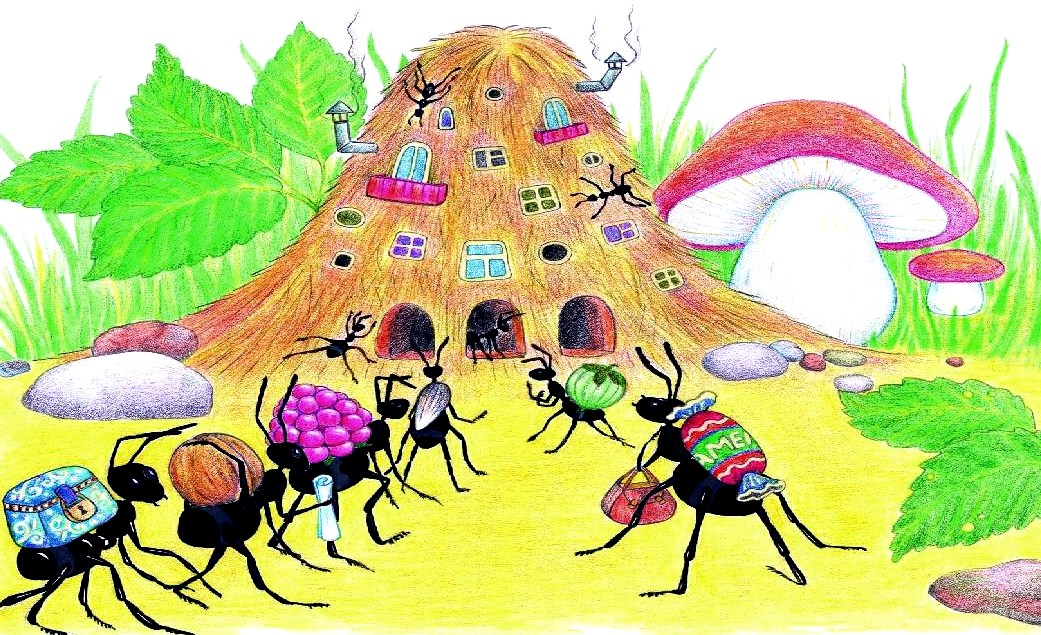 В лесу мурашки-муравьиЖивут своим трудом,У них обычаи своиИ муравейник - дом.Миролюбивые жильцыБез дела не сидят:С утра на пост бегут бойцы,А няньки в детский сад.Рабочий муравей спешитТропинкой трудовой,С утра до вечера шуршитВ траве и под листвой.Ты с палкой по лесу гулялИ муравьиный дом,Шутя, до дна расковырялИ подпалил потом.Покой и труд большой семьиНарушила беда.В дыму метались муравьи,Спасаясь кто куда.Трещала хвоя. Тихо тлелСухой, опавший лист.Спокойно сверху вниз смотрелЖестокий эгоист...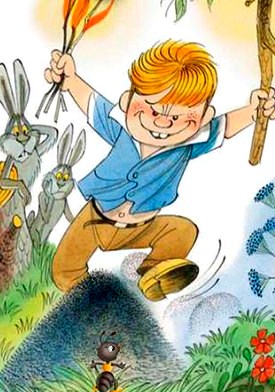 За то, что так тебя назвал,Себя я не виню,Ведь ты того не создавал,Что предавал огню.Живёшь ты в атомный наш векИ сам - не муравей,Будь Человеком, человек,Ты на земле своей!